            I WILL PUT IN THE BOX                                                  By Aaron mulcahyI will put in the box The soothing sound of the owl hootingThe rustling of the grassThe howl of  the pack of wolves as they hunt their  night time feast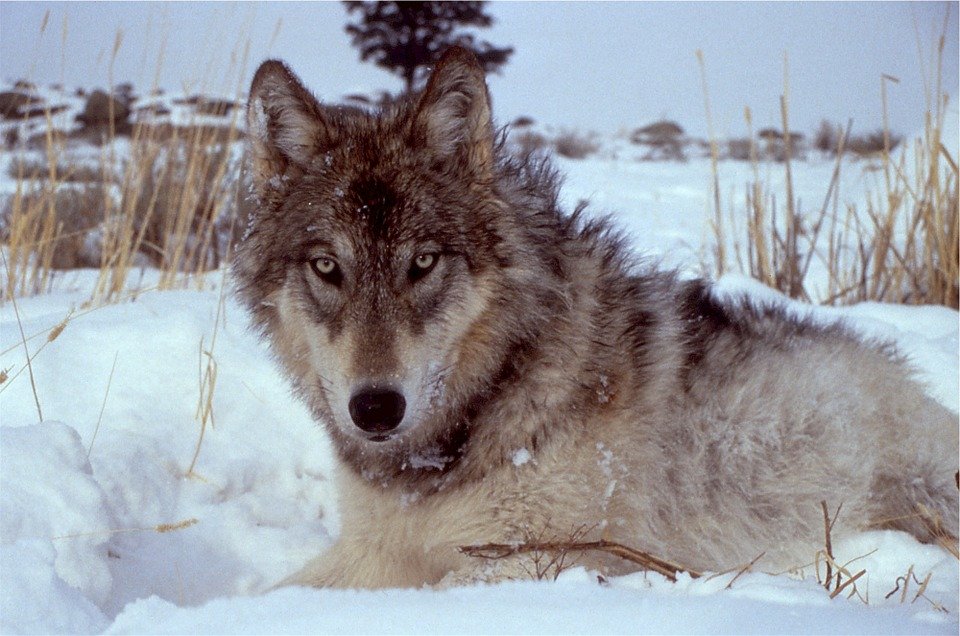 I will put in the box The rustling of the campers as they start to sleepThe swooshing of the shooting star As the willow starts to weep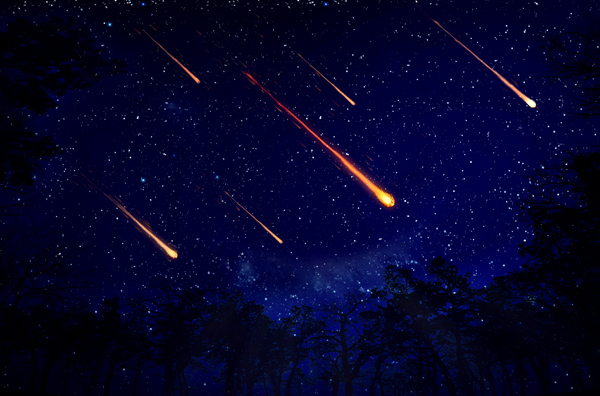 